Estes Park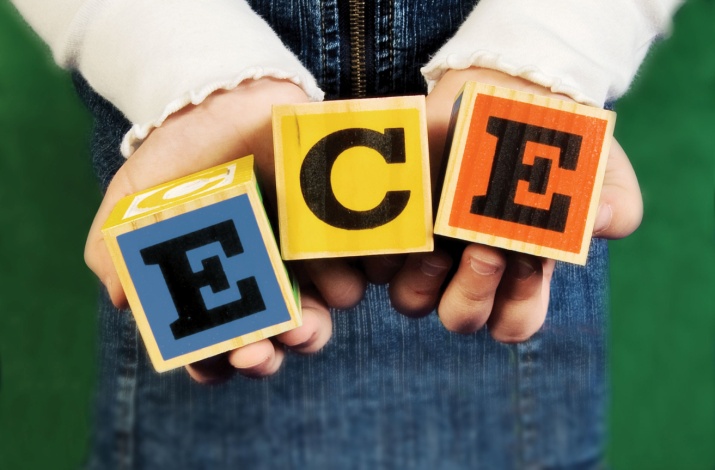 5th Annual Early Childhood Education Conference Saturday April 19, 2014; 8:30am – 4:00 pm5 hours of training credit!Multiple presentersBreakout sessions    Lunch includedDoor prizes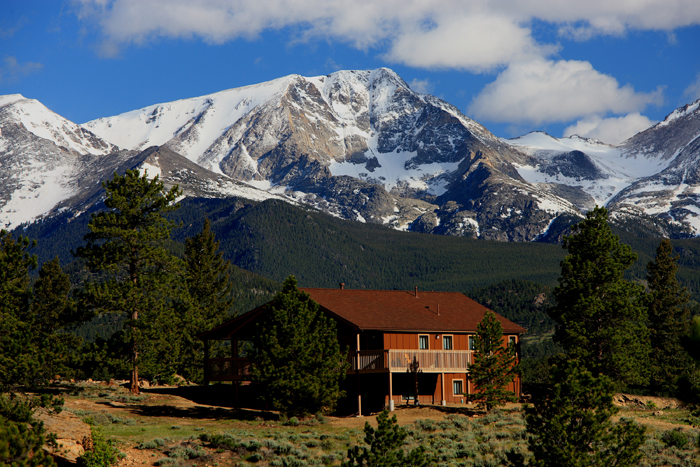 Escape for a day to the beautifulYMCA of the Rockies!For all early childhood professionals: Preschool and Center Staff, Teachers, Directors, Family Child Care Providers, Early Intervention Specialists, and Administrators.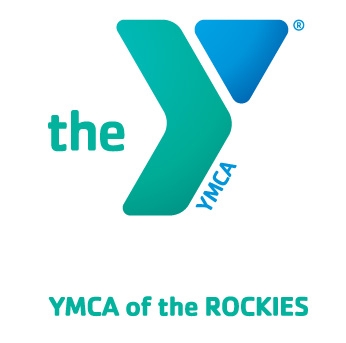 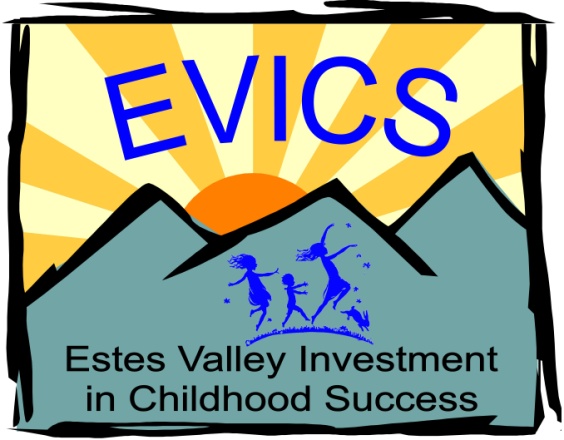 For more info:office@evics.org                                                                                                                       Watch for970.586.3055								                  registration details…										coming soon!